Reservation mot finans- och näringsutskottets betänkande nr 18/2021-2022 gällande moment 75010 Upphandling av sjötrafikMotivering Lagtinget behöver noggrant sätta sig in i juridiken gällande grunden för att göra den föreslagna utbetalningen liksom den juridiska motiveringen till varför landskapsregeringen valde att häva avtalet på så sätt som de gjorde.Med anledning av det ovanstående föreslår jagatt följande text infogas till motiveringen:”Lagtinget bör godkänna det föreslagna beloppet för att tredje part inte ska lida skada, ett godkännande av anslaget innebär därmed inte att ansvarsfrågan gällande hävandet av avtalet vare sig är utredd eller klarerad.”John Holmberg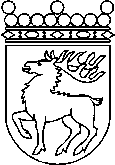 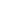 Ålands lagtingRESERVATIONRESERVATIONLagtingsledamot DatumJohn Holmberg2022-09-16Till Ålands lagtingTill Ålands lagtingTill Ålands lagtingTill Ålands lagtingTill Ålands lagtingMariehamn den 16 september 2022Mariehamn den 16 september 2022